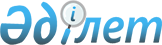 Об утверждении методики ежегодной оценки деятельности административных государственных служащих корпуса "Б" государственного учреждения "Аппарат Уилского районного маслихата"
					
			Утративший силу
			
			
		
					Решение маслихата Уилского района Актюбинской области от 9 ноября 2015 года № 268. Зарегистрировано Департаментом юстиции Актюбинской области 09 декабря 2015 года № 4630. Утратило силу решением маслихата Уилского района Актюбинской области от 29 февраля 2016 года № 296      Сноска. Утратило силу решением маслихата Уилского района Актюбинской области от 29.02.2016 № 296.

      В соответствии со статьей 6 Законом Республики Казахстан от 23 января 2001 года "О местном государственном управлении и самоуправлении в Республике Казахстан", Указом Президента Республики Казахстан от 21 января 2000 года № 327 "Об утверждении Правил проведения ежегодной оценки деятельности и аттестации административных государственных служащих", Приказом Председателя Агентства Республики Казахстан по делам государственной службы и противодействию коррупции от 29 декабря 2014 года № 86 "Об утверждении Типовой методики ежегодной оценки деятельности административных государственных служащих корпуса "Б", Уилский районный маслихат РЕШИЛ:

      1. Утвердить прилагаемую методику ежегодной оценки деятельности административных государственных служащих корпуса "Б" государственного учреждения "Аппарат Уилского районного маслихата".

      2. Настоящее решение вводится в действие по истечении десяти календарных дней после дня его первого официального опубликования.

 Методика ежегодной оценки деятельности административных государственных служащих корпуса "Б" государственного учреждения "Аппарат Уилского районного маслихата" 1. Общие положения      1. Настоящая Методика ежегодной оценки деятельности административных государственных служащих корпуса "Б" государственного учреждения "Аппарат Уилского районного маслихата" (далее - настоящая Методика) разработана в реализацию Указа Президента Республики Казахстан "Об утверждении Правил проведения ежегодной оценки деятельности и аттестации административных государственных служащих" и определяет методы ежегодной оценки деятельности административных государственных служащих корпуса "Б" государственного учреждения "Аппарат Уилского районного маслихата" (далее-служащие).

      2. Ежегодная оценка деятельности служащих (далее – оценка) проводится для определения эффективности и качества их работы.

      3. Оценка проводится по истечении каждого года пребывания на государственной службе, не позднее трех месяцев со дня его наступления, но не ранее шести месяцев со дня занятия данной должности.

      4. Оценка служащего складывается из:

      1) оценки непосредственного руководителя служащего;

      2) круговой оценки (оценки подчиненных или коллег служащего).

      Непосредственным руководителем служащего является лицо, которому он подчиняется согласно своей должностной инструкции.

      5. По результатам оценки вырабатываются предложения по устранению недостатков в деятельности служащих, определяются направления их деятельности, требующие улучшения, вырабатываются предложения по карьерному продвижению и стажировке служащих.

      6. Получение служащим двух оценок "неудовлетворительно" в течение последних трех лет является основанием для проведения аттестации.

      При принятии решения о проведении аттестации не учитываются результаты оценки, которые являлись основанием для проведения предыдущей аттестации.

      7. Служащий, получивший оценку "неудовлетворительно", не закрепляется наставником за лицами, впервые принятыми на административные государственные должности.

      8. Итоговая оценка служащего утверждается постоянно действующей Комиссией по оценке (далее-Комиссия), которая создается лицом, имеющим право назначения на должности и освобождения от должностей служащих.

      9. Комиссия состоит не менее, чем из трех членов, в том числе председателя.

      10. Результаты голосования определяются большинством голосов членов Комиссии. При равенстве голосов голос председателя комиссии является решающим.

      Председателем Комиссии является секретарь районного маслихата. Секретарем Комиссии является руководитель отдела аппарата районного маслихата, которому возложены функций управления персоналом (кадровой службы) государственного органа. Секретарь Комиссии не принимает участие в голосовании.

      В случае если в состав Комиссии входит непосредственный руководитель служащего, в отношении которого проводится оценка, а также служащие, указанные в подпункте 2) пункта 4 настоящей Методики, они не принимают участия в голосовании и принятии решений по данному служащему.

 2. Подготовка к проведению оценки.      11. Руководитель отдела аппарата районного маслихата, которому возложены функций управления персоналом формирует график проведения оценки по согласованию с председателем Комиссии.

      Руководитель отдела аппарата районного маслихата, которому возложены функций управления персоналом уведомляет служащего, подлежащего оценке, а также лиц, указанных в пункте 4 настоящей Методики, о проведении оценки не позднее одного месяца до проведения оценки и направляет им оценочные листы для заполнения.

 3. Оценка непосредственного руководителя      12. Непосредственный руководитель заполняет оценочный лист по форме согласно приложению 1 к настоящей Методике в течение трех рабочих дней со дня его получения от руководителя отдела аппарата районного маслихата, которому возложены функций управления персоналом, ознакамливает служащего с заполненным оценочным листом и направляет заполненный оценочный лист руководителю отдела аппарата районного маслихата, которому возложены функций управления персоналом в течение двух рабочих дней.

      Ознакомление служащего с заполненным оценочным листом осуществляется в письменной или электронной форме.

      Отказ служащего от ознакомления не может служить препятствием для направления документов на заседание Комиссии. В этом случае руководителем отдела аппарата районного маслихата, которому возложены функций управления персоналом и непосредственным руководителем служащего в произвольной форме составляется акт об отказе от ознакомления.

 4. Круговая оценка.      13. Круговая оценка представляет собой оценки подчиненных служащего, а в случае отсутствия подчиненных-лиц, занимающих должности в структурном подразделении, в котором работает служащий (в случае их наличия).

      Перечень таких лиц (не более трех) определяется руководителем отдела аппарата районного маслихата, которому возложены функций управления персоналом не позднее одного месяца до проведения оценки, исходя из должностных обязанностей и служебных взаимодействий служащего.

      14. Лица, указанные в пункте 13 настоящей Методики, заполняют оценочный лист круговой оценки по форме согласно приложению 2 к настоящей Методике.

      15. Оценочные листы, заполненные лицами, указанными в пункте 13 настоящей Методики, направляются руководителю отдела аппарата районного маслихата, которому возложены функций управления персоналом в течение двух рабочих дней со дня их получения.

      16. Руководитель отдела аппарата районного маслихата, которому возложены функций управления персоналом осуществляет расчет средней оценки лиц, указанных в пункте 13 настоящей Методики.

      17. Оценка лицами, указанными в пункте 13 настоящей Методики, осуществляется анонимно.

 5. Итоговая оценка служащего      18. Итоговая оценка служащего вычисляется руководителем отдела аппарата районного маслихата, которому возложены функций управления персоналом не позднее пяти рабочих дней до заседания Комиссии по следующей формуле:

            a = b + c


      где, a- итоговая оценка служащего,

      b - оценка непосредственного руководителя,

      c - средняя оценка лиц, указанных в пункте 13 настоящей Методики.

      19. Итоговая оценка выставляется по следующей шкале:

      менее 21 балла – "неудовлетворительно",

      от 21 до 33 баллов – "удовлетворительно",

      выше 33 баллов – "эффективно".

 6. Рассмотрение результатов оценки Комиссией      20. Руководитель отдела аппарата районного маслихата, которому возложены функций управления персоналом обеспечивает проведение заседания Комиссии по рассмотрению результатов оценки в соответствии с графиком, согласованным с председателем Комиссии.

      Руководитель отдела аппарата районного маслихата, которому возложены функций управления персоналом предоставляет на заседание Комиссии следующие документы:

      1) заполненный оценочный лист непосредственного руководителя;

      2) заполненный лист круговой оценки;

      3) должностная инструкция служащего;

      4) проект протокола заседания Комиссии с указанием итоговой оценки по форме согласно приложению 3 настоящей Методики.

      21. Комиссия рассматривает результаты оценки и принимает одно из следующих решений:

      1) утвердить результаты оценки;

      2) пересмотреть результаты оценки.

      В случае принятия решения о пересмотре результатов оценки Комиссия корректирует оценку с соответствующим пояснением в протоколе в следующих случаях:

      1) если эффективность деятельности служащего превышает результат оценки, при этом представляется документальное подтверждение результатов работы служащего;

      2) при допущении ошибки руководителем отдела аппарата районного маслихата, которому возложены функций управления персоналом при расчете результата оценки служащего.

      При этом не допускается снижение оценки служащего.

      22. Руководитель отдела аппарата районного маслихата, которому возложены функций управления персоналом ознакамливает служащего с результатами оценки в течение пяти рабочих дней со дня ее завершения.

      Ознакомление служащего с результатами оценки осуществляется в письменной или электронной форме.

      Отказ служащего от ознакомления не может служить препятствием для внесения результатов оценки в его послужной список. В этом случае руководителем отдела аппарата районного маслихата, которому возложены функций управления персоналом в произвольной форме составляется акт об отказе от ознакомления.

      23. Документы, указанные в пункте 20 настоящей Методики, а также подписанный протокол заседания Комиссии хранятся у руководителя отдела аппарата районного маслихата, которому возложены функций управления персоналом.

 7. Обжалование результатов оценки      24. Обжалование решения Комиссии служащим в уполномоченном органе по делам государственной службы и противодействию коррупции или его территориальном департаменте осуществляется в течение десяти рабочих дней со дня вынесения решения.

      25. Уполномоченный орган по делам государственной службы и противодействию коррупции или его территориальный департамент в течение десяти рабочих дней со дня поступления жалобы служащего осуществляет ее рассмотрение и в случаях обнаружения нарушений рекомендует государственному органу отменить решение Комиссии.

      26. Информация о принятом решении представляется государственным органом в течение двух недель в уполномоченный орган по делам государственной службы и противодействию коррупции или его территориальный департамент.

 Оценочный лист непосредственного руководителя      Ф.И.О. оцениваемого служащего:_______________________________________

      Должность оцениваемого служащего: ___________________________________

      Ознакомлен(а):

      Служащий (Ф.И.О.)                         Непосредственный руководитель (Ф.И.О.)

      ___________________________             _____________________________________

      дата __________________                   Дата_________________________________

      подпись _______________                   подпись _____________________________

 Лист круговой оценки      Ф.И.О. оцениваемого служащего:_______________________________________

      Должность оцениваемого служащего: ___________________________________

 Протокол заседания Комиссии по оценке            _______________________________________________________________

            (наименование государственного органа)

      Заключение Комиссии:

      _______________________________________________________________________

      _______________________________________________________________________

      _______________________________________________________________________

      _______________________________________________________________________

      Проверено:

      Секретарь Комиссии:__________________________________ Дата: __________

      (Ф.И.О., подпись)

      Председатель Комиссии:_________________________________ Дата: __________

      (Ф.И.О., подпись)

      Член Комиссии:________________________________________ Дата: __________

      (Ф.И.О., подпись)


					© 2012. РГП на ПХВ «Институт законодательства и правовой информации Республики Казахстан» Министерства юстиции Республики Казахстан
				
      Председатель сессии районного маслихата: 

С. Мусин

      Секретарь районного маслихата: 

Б. Бисекенов
Утверждена решением районного маслихата от 9 ноября 2015 года №268Приложение 1 к Методике ежегодной оценки деятельности административных государственных служащих корпуса "Б" государственного учреждения "Аппарат Уилского районного маслихата"форма№ п/п

Критерий

Значение показателя

Оценка (баллы)

1.

Инициативность

от 2 до 5

2.

Качество исполнения должностных обязанностей

от 2 до 8

3.

Способность к сотрудничеству

от 2 до 5

4.

Соблюдение служебной этики

от 2 до 5

Итого (сумма всех оценок):

Итого (сумма всех оценок):

Приложение 2 к Методике ежегодной оценки деятельности административных государственных служащих корпуса "Б" государственного учреждения "Аппарат Уилского районного маслихата"форма№ п/п

Критерий

Значение показателя

Оценка (баллы)

Подчиненный

Подчиненный

Подчиненный

Подчиненный

1.

Умение планировать работу

от 2 до 5

2.

Умение мотивировать к работе

от 2 до 5

3.

Соблюдение служебной этики

от 2 до 5

Итого (сумма всех оценок)

Коллега

Коллега

Коллега

Коллега

1.

Умение работать в команде

от 2 до 5

2.

Соблюдение служебной этики

от 2 до 5

3.

Качество исполнения должностных обязанностей

от 2 до 5

Итого (сумма всех оценок)

Приложение 3 к Методике ежегодной оценки деятельности административных государственных служащих корпуса "Б" государственного учреждения "Аппарат Уилского районного маслихата"Форма№ п/п

Ф.И.О. служащего

Оценка непосредственного руководителя

Круговая оценка

Итоговая оценка

1.

